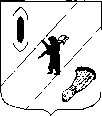 АДМИНИСТРАЦИЯ  ГАВРИЛОВ-ЯМСКОГОМУНИЦИПАЛЬНОГО  РАЙОНАПОСТАНОВЛЕНИЕ04.10.2017 № 1086Об утверждении проекта планировки территории(проекта межевания территории в составе проекта планировки)для размещения линейного объекта «Газораспределительные сети д.Петроково, Гаврилов-Ямского р-на (40 жилых домов)»В соответствии со статьей 46 Градостроительного кодекса Российской Федерации, Федеральным законом от 06.10.2003 года № 131-ФЗ «Об общих принципах организации местного самоуправления в Российской Федерации», статьей 26 Устава Гаврилов-Ямского муниципального района, протоколом публичных слушаний от 05.09.2017, заключением по результатам публичных слушаний от 05.09.2017,АДМИНИСТРАЦИЯ МУНИЦИПАЛЬНОГО РАЙОНА ПОСТАНОВЛЯЕТ:Утвердить проект планировки территории (проект межевания территории в составе проекта планировки) для размещения линейного объекта «Газораспределительные сети д.Петроково, Гаврилов-Ямского р-на (40 жилых домов)» в Великосельском сельском поселении Гаврилов-Ямского муниципального района, выполненные ООО «СК «Каскад» (Приложение).  Опубликовать настоящее постановление в районной массовой газете «Гаврилов-Ямский вестник» и разместить на официальном сайте Администрации муниципального района в сети Интернет.3. Контроль за исполнением постановления возложить на первого заместителя Главы Администрации муниципального района Забаева А.А.4. Постановление вступает в силу с момента подписания. Глава  Администрациимуниципального района                                                        В.И.СеребряковНаправить:в дело-2ОАГЗО-5